      الجمهورية التونسية  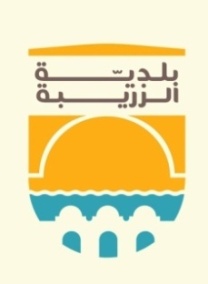 وزارة الشؤون المحلية والبيئة                                                                الزريبة في/...........................................................................................................................................................................................................................................................          ولاية زغوان              بلديــــة الزريبة      شؤون المجلس البلدي                                               	-  الــثــلاثاء 03 سـبـتـمـبـر 2019  -    I-   الإطـــار القـــانـونـي للــجـــلـســة: عملا بمقتضيات القانون الأساسي عـ29ـدد لسنة 2018 المؤرّخ في 09 ماي 2018 والمتعلّق بمجلّة الجماعات المحلّية والصّادر بالرّائد الرّسمـي للجمهورية التّونسية عـ39ـدد بتاريخ 15 ماي 2018. وبناء على الاستدعاءات الموجّهة إلى كافّة السّادة أعضاء المجلس البلدي لبلدية الزريبة بتاريخ 02 سبتمبر 2019 تحت عدد 1211 والمتعلّقة بضبط موعد ومكان انعقاد الدورة الاستثنائية الثانية للمجلس البلدي لبلدية تالزريبة والتي وقع تأجيل موعدها السّابق المقرّر ليوم الجمعة  30 أوت 2019 نظرا لعدم توفّر النّصاب القانوني نتيجة عدم حضور العدد الكافي من أعضاء المجلس البلدي. لذلك وطبقا لمقتضيات الفقرة الثّانية (2) من الفصل 220 من مجلّة الجماعات المحلّية تمّت إعادة الدعوة من جديد لعقد جلسة الدورة الاستثنائية الثانية للمجلس البلدي لسنة 2019 بتاريخ 03 سبتمبر2019 تحت عدد 1211.عقد المجلس البلدي لبلدية الزريبة دورته الاستثنائية الـثـانـيـة لسنة 2019 على الـسّـاعـة الخامسة والنصف من مساء يوم الثلاثاء 03 سبتمبر 2019 بقصر بلدية الزريبة برئاسة السّيد: "إبراهيم بن عـمـر" رئيس المجلس البلدي وبحضور السيّدات والسّادة:- أعـضـاء الـمـجـلـس الـبلــدي:1- شـروق العـبيـدي ( النّائبة الأولى لرئيس المجلس )، 2- عبد الملك الحاج حسيـن ( النّائب الثّاني ورئيس لجنة الطّفولة والشّباب والرياضة )، 3- جلال الحاج عمر ( رئيس لجنة الشّؤون المالية والاقتصادية ومتابعة التصرّف، 4- وهيبة التليلي ( رئيسة لجنة الشّؤون الإدارية واسداء الخدمات )، 5- الهاشمي الأسود ( رئيس لجنة الأشغال والتّهيئة العمرانية )، 6- عبد السّلام العمري ( رئيس لجنة النّظافة والصحّة والبيئة )، 7- ابتسام موسى ( رئيسة لجنة الفنون والثقافة والتربية والتعليم )، 8- فتحي البحري ( مستشار بلدي )، 9- وصال شعبان ( رئيسة لجنة الشّؤون الاجتماعية والشّغل وفاقدي السند وحاملي الاعاقة )، 10- نجلاء بن زينة ( رئيسة لجنة الديمقراطية التشاركية والحوكمة المفتوحة )،  - الإدارة الــبــلــديــة:1- زهير الورتاني (كاتب عام البلدية )، 2- الأزهر التويتي (مدير فنّي بالبلدية )، 3- شكري بنمبارك ( كاهية مدير الشّؤون المالية والاقتصادية بالبلدية )، 4- فاطمة مطّار ( كاهية مدير النظافة والمحيط بالبلدية )، 5- النّاصر شكيربان ( كاهية مدير الشؤون الإدارية بالبلدية وكاتب الجلسة ).وقد تغيّب عن الجلسة بدون عذر الـسـيّـدات والـسّـادة أعضاء المجلس البلدي الآتي ذكرهم:1- مكرم الحاج الصغير ( النّائب الثالث ورئيس لجنة  التعاون اللامركزي )، 2- ذكرى السعداوي ( النّائبة الرابعة لرئيس المجلس )، 3-  هدى عمّار ( رئيسة لجنة الإعلام والتّواصل والتقييم )، 4- دنيا الخميري ( رئيسة لجنة شؤون المرأة والأسرة )، 5-  عبد الفتّاح الأبيض ( مستشار بلدي)، 6-  مراد بورخيص ( مستشار بلدي)، 7-   عبد الواحد الدريدي ( مستشار بلدي).  في مفتتح الجلسة وبعد التثبّت من توفّر النّصاب القانوني من طرف السيّد رئيس المجلس البلدي لانعقاد هذه الدورة الاستثنائية الثّانية للمجلس البلدي لسنة 2019 طبقا لأحكام الفقرة الثانية (2) من الفصل 220 من مجلّة الجماعات حيث حضر أشغال هذه الجلسة 11 عضوا من جملة 18 عضوا من أعضاء المجلس البلدي ( مع تسجيل غياب سبعة أعضاء بدون عذر )، رحّب السيّد رئيس البلدية في مستهل هذه الجلسة الاستثنائية بكافّة السّادة أعضاء المجلس البلدي مذكّرا إيّاهم بأنّ هذه الدورة تنعقد في هذا التاريخ الاستثنائي بالذّات وذلك قصد التداول في بعض العناصر ذات الصبغة المالية المتأكّدة والتي ستسمح للبلدية في مواصلة إنجاز المشاريع البلدية في أفضل الظروف.   لذلك وطبقا لأحكام الفصل 216 فقرة سابعة (7) من مجلّة الجماعات المحلّية سيقع التداول خلال هذه الدورة الاستثنائية الثّانية للمجلس البلدي لبلدية الزريبة في العناصر التّالية: الموافـقـة على تحويل اعتماد داخل العنوان الأول من ميزانية بلدية الزريبة لسـنـة 2019. الموافـقـة على تحويل اعتماد داخل العنوان الثاني من ميزانية بلدية الزريبة لسـنـة 2019. الموافـقـة على ضبط تعريفة معلوم تفريغ الخنادق والآبار (بالوعات المياه المستعملة غير المرتبطة بشبكة التطهير).وقد وافق  الحاضرون بالجلسة من أعضاء المجلس البلدي بالإجماع على إضافة الموضوع التالي إلى جدول أعمال الدورة: عرض مكونات مشروع إحداث مضمار صحّي بمنطقة الزريبة قرية والخطة التمويلية للإنجاز والمدرج ضمن البرنامج السنوي للاستثمار البلدي التشاركي لبلدية الزريبة لسنة 2017 (برنامج سنة 2017.).- الـمـــواضيــــــــع: - الـمـوضـوع الأول: الـموافقـة عـلـى تـحـويـل اعـتـمـاد داخـل الـعـنـوان الأول مـن مــيـزانـيـة بــلـديــة الـزريـبــة لـسـنـة 2019.في إطار هذا العنصر تولّى السيد رئيس البلدية إحالة الكلمة إلى السيّد: "جلال الحاج عمر"، عضو المجلس البلدي ورئيس لجنة الشّؤون المالية والإقتصادية ومتابعة التصرّف الذي أعلم السّادة الأعضاء إلى أنّ لجنة الشّؤون المالية والاقتصادية ومتابعة التصرّف تولّت خلال جلستها المنعقدة بقصر البلدية يوم الإربعاء 28 أوت 2019  دراسة ومناقشة هذا العنصر، حيث وباعتبار أنّه وردت على الإدارة البلدية خلال مفتتح سنة 2019 بعض الفواتير بصفة متأخّرة بعنوان استهلاك المحروقات راجعة بالنظر إلى سنة 2018 لفائدة الشّركة الوطنية لتوزيع البترول. لذلك فإنّ لجنة الشّؤون المالية والاقتصادية ومتابعة التصرّف تقترح على أنظار السّادة أعضاء المجلس البلدي الموافقة على إجراء تحويل اعتماد داخل العنوان الأول من ميزانية البلدية لسنة 2019 قصد رصد المبالغ الضرورية ضمن الفصل المتعلّق بتسديد الديون طبقا للبيانات الواردة صلب الججدول التالي:- قــــــرار الـــمــجـــــلــــس الــــبــــلــــدي:بعد إطّلاع أعضاء المجلس البلدي على مختلف البيانات المالية التي تضمّنها الجدول المشار إليه أعلاه، وافقوا بالإجماع على إجراء تحويل اعتماد داخل العنوان الأول من ميزانية بلدية الزريبة لسنة 2019 لخلاص ديون لفائدة الشركة الوطنية لتوزيع البترول ومفوّضين للسيّد رئيس المجلس البلدي بإتمام باقي الإجراءات الإدارية والمالية اللاّزمة في الغرض.- الـمـوضـوع الـثـانـي: الـمـوافـقــة عـلـى تـحـويـل اعـتـمـاد داخـل الـعـنـوان الـثـانـي مـن مــيـزانـيـة بــلــديــة الـزريـبــة لـسـنـة 2019.في إطار هذا العنصر أشار السيّد: "جلال الحاج عمر"، عضو المجلس البلدي ورئيس لجنة الشّؤون المالية والإقتصادية ومتابعة التصرّف إلى أنّ اللّجنة تولّت خلال جلستها المنعقدة بقصر البلدية يوم الإربعاء 28 أوت 2019  دراسة ومناقشة هذا العنصر، حيث تجدر الإشارة إلى أنّه وتبعا لتسجيل نقص في الاعتمادات المالية التي وقع رصدها بالفصل المتعلّق ببناء وتهيئة المنشآت الرياضية بعد لجوء البلدية سابقا إلى خلاص الشّركة التّونسية  بعنوان معلوم ربط الملعب البلدي بالزريبة قرية بالشبكة الكهربائية، هذا بالإضافة إلى أنّ الضرورة تقتضي أيضا رصد الاعتمادات اللاّزمة صلب الفصل الخاص بعمليات التّهيئة والتهذيب الأخرى لتحويلها لاحقا كتمويل ذاتي إلى الوكالة الوطنية للتهذيب والتجديد العمراني باعتبارها الجهة المكلّفة بإنجاز مشروع إعادة تهيئة وتهذيب أنهج بالحي السّياحي بالزريبة حمّام والمدرج ضمن برنامج الاستثمار السّنوي التشاركي للبلدية لسنة 2017 مع إعادة رصد وتفصيل الاعتمادات المبرمجة لانجاز مضمار صحّي بمدينة الزريبة قرية والمدرج ضمن برنامج الاستثمار البلدي التشاركي لسنة 2017 الذي وقع تنقيحه خلال الدورة الاستثنائية الأولى لسنة 2018 بتاريخ 05/09/2018 ضمن الفصل الخاص ببناء تجهيزات جماعية أخرى عوضا عن الفصل الخاص بالطرقات المرسم صلبه الاعتمادات المالية سابقا، هذا كما تبيّن محاسبيّا داخل الفصل 06606 فقرة 1 اقتناء معدات النّظافة والطرقات وجود مبلغ مجمّد بقيمة 3.772.500 د خاص بصفقة اقتناء حاويات لسنة 2013 لم يتم تسويته بعد ممّا يحول دون إنجاز وتنفيذ الصفقة المتعلّقة باقتناء معدات نظافة وطرقات المدرجة ضمن برنامج الاستثمار البلدي التشاركي لبلدية الزريبة لسنة 2019 والمقدرة بـ379.392.600 د ويقتضي بالتالي تخصيص مبلغ إضافي بقيمة 3.000.000 د لتسوية هذه المسألة. لذلك، وتبعا لجملة هذه الأسباب المجتمعة، فإنّ لجنة الشّؤون المالية والإقتصادية ومتابعة التصرّف تقترح على أنظار السّادة أعضاء المجلس البلدي الموافقة على إجراء تحويل اعتماد داخل العنوان الثاني من ميزانية البلدية لسنة 2019 وفق  بيانات الجدول التالي:تدخّلات السّادة أعضاء المجلس البلدي:- الـسـيّـد: "الهاشمي الأسود" رئيس لجنة الأشغال والتهيئة العمرانية: اعتبر أنّ بعض الوثائق المالية التي يقع تقديمها للسّادة أعضاء تنقصها بعض الدقّة والوضوح خاصّة في جانب الفواضل المالية الحقيقية بميزانية البلدية التي يمكن للسادة أعضاء المجلس البلدي إعادة تبويبها ضمن مشاريع بلدية لفائدة مواطني المنطقة البلدية، لذلك فهو يطلب من الإدارة البلدية ضرورة مد السّادة أعضاء المجلس البلدي بتقرير مفصّل في المجالين المالي والفنّي في كلّ ما يخصّ مختلف المسائل المالية والفنّية منذ تنصيب المجلس البلدي وذلك حتّى يتسنّى لأعضاء المجلس الإلمام بكامل الجوانب الفنية والمالية الخاصة بسير العمل بالبلدية.  - السيّد: " جلال الحاج عمر" رئيس لجنة الشؤون المالية والاقتصادية ومتابعة التصرف: أشار إلى أنّ المعطيات المالية المضمّنة صلب الوثائق المقدّمة لأعضاء المجلس البلدي والتي تقوم بدراستها لجنة الشؤون المالية والاقتصادية ومتابعة التصرف هي وثائق يقع تقديمها من طرف المصلحة المالية بالبلدية حيث أنّ غياب الدقة والوضوح بخصوص بعض هذه الوثائق راجع بالأساس إلى أنّ مختلف العمليات المالية التي يقع إنجازها بميزانية البلدية قبضا وصرفا هي عملية تقنية بحتة تتطلّب التثبّت من جميع الأطراف سواء أعوان بلدية أو أعضاء مجلس بلدي لذلك فهو يساند فكرة زميله رئيس لجنة الأشغال والتهيئة العمرانية المتعلّقة بضرورة تقديم الإدارة البلدية لكشف مفصّل في مختلف الاعتمادات المالية التي تتضمّنها ميزانية البلدية موارد ونفقات ومشاريع مبرمجة منجزة أو بصدد الإنجاز.  - الأنسة: "وصال شعبان" رئيسة لجنة الشؤون الاجتماعية والشغل وفاقدي السّند وحاملي الإعاقة ذكّرت الحاضرين إلى أنّه سبق لها خلال الدورات الفارطة مطالبة المصالح البلدية المختصّة ببعض الكشوفات قصد التعرّف على الموارد الحقيقية بميزانية البلدية ولم تتحصل على المطلوب إلى حد هذا التاريخ، لذلك فهي تساند فكرة زميليها بالمجلس البلدي المتعلقة بطلب تقرير مفصّل من الإدارة البلدية لمختلف المشاريع البلدية والمسائل المالية التي تتضمنها ميزانية البلدية.- الـسـيـد: "الكاتب العام للبلدية" أشار إلى أنّه ومنذ تاريخ التحاقه للعمل ببلدية الزريبة في مفتتح شهر أوت الحالي بعد المناقلة مع الكاتب العام السابق للبلدية شرع في معالجة مختلف الكشوفات المالية المستخرجة من منظومة "أدب" وذلك بغاية التعرف بكل دقة على مختلف العمليات والمسائل المالية حيث وبعد بعض الاجتماعات مع الإطارات المعنية أمكن تحديد البعض من هذه المسائل ولم تنته بعد هذه العملية والتي تتطلب بعض المجهود الإضافي من طرف الإطارات الماسكة لهذه الملفات المالية والفنية وحالما تتّضح الرؤيا في كل المسائل والتفاصيل الفنية والمالية سيقع إعداد تقرير مفصّل فيها يقع إرساله إلى كافّة السّادة أعضاء المجلس البلدي للاطّلاع عليه وإبداء الرأي يخصوصه ويمكن للادارة البلدية عرضه خلال جلسة المكتب البلدي المقبلة والتي تتزامن حسب منشور السيد وزير الشؤون المحلية والبيئة مع عرض المشروع الأولي لميزانية البلدية للسنة المقبلة.   - قــــــرار الـــمــجـــــلــــس الــــبــــلــــدي:بعد تعهد الإدارة البلدية بإعداد تقرير مفصّل يتضمّن كشوفات لمختلف المسائل الفنّية والماليةإ واطّلاع أعضاء المجلس البلدي على مختلف البيانات المالية التي تضمّنها الجدول المشار إليه أعلاه، وافقوا بالإجماع على إجراء تحويل اعتماد داخل العنوان الثاني من ميزانية بلدية الزريبة لسنة 2019 لرصد الاعتمادات المالية اللازمة قصد تنفيذ المشاريع البلدية المبرمج إنجازها مفوّضين للسيد رئيس المجلس البلدي بإتمام باقي الإجراءات الإدارية والمالية اللاّزمة في الغرض.- الـمـوضـوع الـثـالـث: الـمـوافـقــة عـلـى ضـبـط تـعـريـفـة مـعـلـوم تـفـريـغ الـخـنـادق والآبـار (بالوعات الـمـيـاه الـمـسـتـعـمـلـة غـيـر الـمـرتـبـطـة بـشـبـكـات الـتـطـهـيـر).في إطار هذا العنصر أشار السيّد: "جلال الحاج عمر"، عضو المجلس البلدي ورئيس لجنة الشّؤون المالية والإقتصادية ومتابعة التصرّف إلى أنّ اللّجنة تولّت خلال جلستها المنعقدة بقصر البلدية يوم الإربعاء 28 أوت 2019  دراسة ومناقشة هذا العنصر، حيث وبعد اقتناء بلدية الزريبة لمعدّات نظافة وطرقات والمدرجة ضمن البرنامج السّنوي للاستثمار البلدي التشاركي للبلدية لسنة 2019 ، ولضمان إحكام عملية تقديم هذه الخدمة لفائدة متساكني المنطقة البلدية والخواص في إطار القانون والتّشريع الجاري به العمل فإنّ الضرورة تقتضي من المجلس البلدي ضبط تعريفة مقابل هذه الخدمة، لذلك فإنّ لجنة الشؤون المالية ولاقتصادية تقترح على أنظار السادة أعضاء المجلس البلدي ضبط تعريفة لمعلوم تفريغ الخنادق والآبار ببلدية الزريبة طبق بيانات الجدول التالي: تدخّلات السّادة أعضاء المجلس البلدي:- الـسـيّـد: "إبراهيم بن عمر" رئيس المجلس البلدي: شكر لجنة الشؤون المالية على تطرقها لهذا العنصر حيث وبعد حصول البلدية على موافقة اللّجنة الجهوية للصفقات العمومية بزغوان على ملف الصفقة الخاصة باقتناء معدات نظافة وطرقات والمدرجة ضمن برنامج الاستثمار البلدي التشاركي لبلدية الزريبة لسنة 2019 فإنّ الضرورة تقتضي حاليا من المجلس البلدي اتخاذ قرار بلدي لضبط تعريفة لهذه الخدمة والتي ستساهم في تحسين وتقريب الخدمات البلدية من المواطن ولاسيما في بعض مناطق المجال الترابي المضاف حديثا للمنطقة البلدية والغير مشمول بتدخلات الديوان الوطني للتطهير مقترحا في هذا الإطار مراجعة مقترح اللّجنة والترفيع في معلوم هذه الخدمة باعتبار ارتفاع تكاليف الوقود الخاصّة بسير هذه المعدات. - السيّد: " عبد السّلام العمري" رئيس لجنة الصحة والنظافة والبيئة: اعتبر أن صفقة اقتناء هذه المعدات هي من أولى المشاريع البلدية التي سبق للمجلس البلدي خلال السنة الفارطة المصادقة عليها والتي من شأنها أن تقدّم إضافة كبيرة للخدمات البلدية في بعض المناطق التي تفتقر لتدخل الديوان الوطني للتطهير والتي يتكبّد متساكنيها مصاريف باهظة عند لجوئهم للخواص لتفريغ الخنادق والآبار بمنازلهم مقترحا في ذات الإطار وقصد مزيد مساعدة مواطني المنطقة البلدية وخصوصا في المناطق الريفية مراجعة مقترح لجنة الشّؤون المالية والعمل على تحديد تعريفة هذه الخدمة بصفة جزافية عوضا عن الحمولة الواحدة والتي ستثقّل كاهل المواطن حيث أن عملية تفريغ الخندق والبئر الواحدة تتطلّب أكثر من حمولة واحدة. - الـسـيّـد: "عبد الملك الحاج حسين" النائب الثاني ورئيس لجنة الطفولة والشباب والرياضة: اعتبر أنّ اقتناء هذه المعدّات كان مطمح كافة متساكني المجال الترابي المضاف حديثا للمنطقة البلدية الذين يعانون عديد الصعوبات على مستوى التنقل بالإضافة إلى غياب شبكة تطهير لتصريف المياه المستعملة ، لذلك وفي إطار مزيد العناية والإحاطة بهذه المناطق المهمشة والتي تفتقر لأبسط ضروريات العيش الكريم فهو يرفض مقترح التّرفيع في المعلوم ويقترح المحافظة على قرار اللّجنة.- قــــــرار الـــمــجـــــلــــس الــــبــــلــــدي:بعد اطلاع السادة أعضاء المجلس البلدي على مختلف التدخلات والمقترحات وافقوا بالإجماع مع تحفّظ السيد عبد الملك الحاج حسين النائب الثاني ورئيس لجنة الطفولة والشباب على ضبط تعريفة خدمة تفريغ الخنادق والأبار (بالوعات المياه المستعملة غير المرتبطة بشبكات التطهير) طبق بيانات الجدول التالي:- الـمـوضـوع الـرابـع: عـرض الـدراسـة الـتـمـهـيـديـة الـمـفـصـلـة الـمـتـعـلـقـة بـمـكـوّنـات مـشـروع إحـداث مـضـمـار صـحّـي بـمـنـطـقـة الـزريـبـة قـريـة والـمـدرج ضـمـن الـبـرنـامـج الـسّـنـوي لـلاسـتـثـمـار الـبـلـدي الـتـشـاركـي لـبـلـديـة الـزريـبـة لـسـنـة 2017.في إطار هذا العنصر أحال السيد رئيس البلدية الكلمة للسيّد: "الأزهر التويتي" المدير الفنّي للبلدية وذلك قصد تقديم لمحة للسادة أعضاء المجلس البلدي الحاضرين بالجلسة عن مكونات مشروع إحداث مضمار صحّي بمنطقة الزريبة قرية والمدرج ضمن برنامج الاستثمار البلدي التشاركي لبلدية الزريبة لسنة 2017 والذي أشار إلى أنّ مكتب الدراسات قام بإنجاز الدراسة التمهيدية المفصّلة حيث بلغت كلفتها الأولية مبلغا قدره: 326 أ.د وتتكون من العناصر التالية: * تهيئة أرضية، * بناء مركّب صحّي، * تنوير، * بناء مأوى، * بناء سياج، * بناء مشربة، * تركيز فضاء عرض، * تجهيزات مختلفة، وباعتبار أنّ الاعتمادات المالية التي سبق للمجلس البلدي تخصيصها تبلغ: 150 أ.د لذلك وقع عقد جلسة اللجنة الفنية والتي استقر رأيها على التقليص من الكلفة الأولية للدراسة وذلك بإرجاء النظر في بناء مركب صحي ومشربة نظرا لعدم الحاجة في الوقت الحاضر لتستقر الكلفة النهائية للدراسة الأولية في حدود: 226 أ.د وحتى يكون المشروع وظيفيا باعتباره متنفسا لأبناء المنطقة التي تفتقر إلى المساحات الخضراء والفضاءات الرياضية فإنّ كامل أعضاء اللجنة الفنّية يقترحون على أنظار المجلس البلدي المصادقة على الدراسة التمهيدية التفصيلية في حدود: 226 أ.د وإضافة باقي الاعتمادات المالية لإنجاز هذا المشروع.تدخّلات السّادة أعضاء المجلس البلدي:- الـسـيّـد: "الهاشمي الأسود" رئيس لجنة الأشغال والتهيئة العمرانية: أشار إلى أنّ هذا المشروع يعتبر من المشاريع الحيوية لمتساكني حي السعادة بالزريبة قرية والذين صادقوا على إنجازه منذ سنة 2017 ، لذلك فهو يساند مقترح اللجنة الفنّية المتعلّق بالمصادقة على الدراسة التمهيدية المفصّلة باعتمادات حملية قدرها 226 أ.د وتعهّد البلدية بتوفير اعتماد إضافي للكلفة النهائية للمشروع.- الـسـيّـد: "جلال الحاج عمر" رئيس لجنة الشؤون المالية والاقتصادية ومتابعة التصرف: أعلم السادة أعضاء المجلس البلدي الحاضرين بالجلسة إلى الضّغط الكبير الذي تشهده ميزانية البلدية لاسيما بعد توزيع الفواضل المالية خلال الدورة العادية الأولى من السنة الحالية، لذلك فهو يقترح في ÷ذا الإطار شروع المصالح المختصّة بالبلدية في إعداد ملف طلب العروض الخاص بهذا المشروع وبعد التعرّف على الكلفة النهائية للصفقة وتحديد الفارق بكل دقة بين الاعتمادات المخصّصة للمشروع وكلفة الصفقة يمكن للمجلس البلدي وفي حدود الاعتمادات سواء خلال الدورة العادية القادمة أو الدورة العادية الأولى للسنة المقبلة التعهّد بتوفير التمويل الإضافي لإنجاز مكونات المشروع التي تمّ تدارسها خلال الجلسة.- قــــــرار الـــمــجـــــلــــس الــــبــــلــــدي:بعد اطلاع السّادة والسيّدات أعضاء المجلس البلدي الحاضرون بالجلسة على العرض الذي قدّمه المدير الفنّي للبلدية والتعرّف على مكوّنات المشروع والأمثلة الهندسية المصاحبة له ولكي يكون المشروع وظيفيا وافقوا بالإجماع على ما يلي: 1/ الدراسة التمهيدية المفصّلة في حدود: 226 أ.د بالمكوّنات التالية:  * تهيئة فضاء العرض، * بناء سياج، * تنوير، بناء مأوى، * تجهيزات مختلفة.2/ الشروع في إعلان طلب العروض الخاص بهذا المشروع للتعرف على الكلفة النهائية لإنجازه.3/ التعهّد برصد اعتماد مالي إضافي (الفارق بين الاعتمادات المالية المرصودة للمشروع والكلفة النهائية) خلال الدورة العادية المقبلة أو الدورة العادية الأولى للسّنة القادمة لإنجاز المشروع وذلك في صورة ما إذا أفضى تقرير فرز العروض إلى وجوب توفير اعتمادات إضافية للاعتمادات المبرمجة سابقا.ورفعت أشغال هذه الدّورة الاستثنائية الثّانية للمجلس البلدي لبلدية الزريبة لسنة 2019 على الثّامنة ليلا ./.                                                                   رئـيـس بـلـديـة الـزريـبـة                                                                     إبـراهـيـم بـن عـمـرتنقيص الاعتماداتتنقيص الاعتماداتتنقيص الاعتماداتتنقيص الاعتماداتتنقيص الاعتماداتترفيع الاعتماداتترفيع الاعتماداتترفيع الاعتماداتترفيع الاعتماداتترفيع الاعتماداتفصلفف فالـموضوعالـمبلغفصلفف فالـموضوعالـمبلغ033020023001نفقات صيانة1.070,405022010080002متخلدات تجاه الشّركة الوطنية لتوزيع البترول1.486,500044010001000نفقات التصرّف غير الموزعة416,095022010080002متخلدات تجاه الشّركة الوطنية لتوزيع البترول1.486,500الجملةالجملةالجملةالجملة1.486,500الجملةالجملةالجملةالجملة1.486,500تنقيص الاعتماداتتنقيص الاعتماداتتنقيص الاعتماداتتنقيص الاعتماداتتنقيص الاعتماداتترفيع الاعتماداتترفيع الاعتماداتترفيع الاعتماداتترفيع الاعتماداتترفيع الاعتماداتفصلفف فالـموضوعالـمبلغفصلفف فالـموضوعالـمبلغ066130002000تعبيد الطرقات200.000,000066140006000عمليات التهيئة والتهذيب الأخرى75.000,000066130002000تعبيد الطرقات200.000,000066160020000بناء تجهيزات جماعية أخرى وتهيئتها125.000,000066150003000تجميل مداخل المدن13.000,000066160004000بناء وتهيئة المنشآت الرياضية10.000,000066150003000تجميل مداخل المدن13.000,000066060001000اقتناء معدات النظافة والطرقات3.000.000الجملةالجملةالجملةالجملة213.000,000الجملةالجملةالجملةالجملة213.000,000بـــيــان الــخــدمــةتـعـريـفـة مـعـلـوم تـفـريـغ الـخـنـادق والآبـار ( بـالـوعـات الـمـيـاه الـمـسـتـعـمـلـة غـيـر الـمرتبطة بشبكات التطهير ) تـعـريـفـة مـعـلـوم تـفـريـغ الـخـنـادق والآبـار ( بـالـوعـات الـمـيـاه الـمـسـتـعـمـلـة غـيـر الـمرتبطة بشبكات التطهير ) بـــيــان الــخــدمــةلفائدة مواطني المنطقة البلديةلفائدة المؤسسات الصناعية الكائنة داخل المنطقة البلديةمعلوم تفريغ الخنادق والآبار ( بالوعات المياه المستعملة غير المرتبطة بشبكات التطهير)20 د  للحمولة الواحدة50 د  للحمولة الواحدةبـــيــان الــخــدمــةتـعـريـفـة مـعـلـوم تـفـريـغ الـخـنـادق والآبـار ( بـالـوعـات الـمـيـاه الـمـسـتـعـمـلـة غـيـر الـمرتبطة بشبكات التطهير ) تـعـريـفـة مـعـلـوم تـفـريـغ الـخـنـادق والآبـار ( بـالـوعـات الـمـيـاه الـمـسـتـعـمـلـة غـيـر الـمرتبطة بشبكات التطهير ) تـعـريـفـة مـعـلـوم تـفـريـغ الـخـنـادق والآبـار ( بـالـوعـات الـمـيـاه الـمـسـتـعـمـلـة غـيـر الـمرتبطة بشبكات التطهير ) تـعـريـفـة مـعـلـوم تـفـريـغ الـخـنـادق والآبـار ( بـالـوعـات الـمـيـاه الـمـسـتـعـمـلـة غـيـر الـمرتبطة بشبكات التطهير ) بـــيــان الــخــدمــةمقترح اللجنةمقترح اللجنةقرار المجلس البلديقرار المجلس البلدي   معلوم تفريغ الخنادق والآبار  ( بالوعات الـمياه المستعملة غير المرتبطة بشبكات التطهير)لفائدة مواطني المنطقة البلديةلفائدة المؤسسات  الصناعية الكائنة داخل المنطقة البلديةلفائدة مواطني المنطقة البلديةلفائدة الصناعيين والمؤسسات الصناعية الكائنة داخل المنطقة البلدية   معلوم تفريغ الخنادق والآبار  ( بالوعات الـمياه المستعملة غير المرتبطة بشبكات التطهير)20 د  للحمولة الواحدة50 د  للحمولة الواحدة50 د  للمواطن الواحد150 د  للصناعي والمؤسسة الواحدة